MEXICO HOUSING AUTHORITY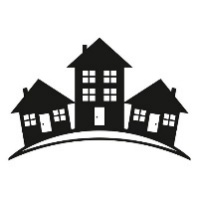 PO Box 484 – 828 Garfield Avenue – Mexico, Missouri 65265   Phone: (573) 581-2294 – Fax: (573) 581-6636 – www.mexicoha.comBoard of CommissionersHousing Authority of the City of Mexico, MissouriAGENDA Regular MEETING at  Community Center Building,828 Garfield Avenue, Mexico, MO 65265Scheduled forTuesday, April 18, 2023, at 2:00pm1.	Call to order by Chairperson	2.	Roll Call by Dawn Mahaney, Executive Director.3.	Adoption of Agenda.4.	Comments from the Public (limit 3 minutes per person).5.	Approval of Regular Meeting Minutes.	Approval of Board Meeting minutes from January 17, 2023.6.	Executive Director’s Report:a.	Financials (NONE)b.         S8/PH Reportb.	Contract/Capital Fund/Modernization Projects 7.	Unfinished Business.	8.	New Business.9.	Other Business.10.	Adjournment.A complete agenda packet is available for review at the MHA office during regular business hours and posted on the MHA website at: www.mexicoha.com If you wish to participate in the meeting and require specific accommodations or services related to disability, please contact MHA at (573) 581-2294 press 3 and leave a message, at least one working day prior to the meeting.